This TD contains an update of Table E of TD 530/TSAG with a brief summary of the restructuring proposals reviewed up to the TSAG meeting (Geneva, 10-14 February 2020). It is intended that this table with be circulated to the regional groups for consideration in their WTSA-16 preparatory meetings.NOTE 1 – C and TD numbers refer to documents in the TSAG-series documentation.NOTE 2 – Italics indicates the destination part of a proposal. Underline indicates the part of a proposal applicable to the particular SG entry. Document number in [ ] indicates a proposal that may be supported. Proposed changes in Lead SG roles are not indicated, so as not to complicate the table.NOTE 3 – In the table, Destination uses the following convention: SGdxx (xx: I to VI) to designate the SG numbers identified in TD717 (TSBDir) and SGnxx (xx: 1 to 7) for those used in C107-R2 (UK).______________________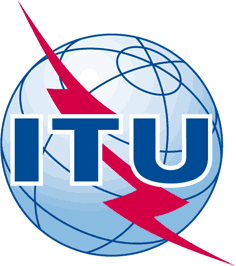 INTERNATIONAL TELECOMMUNICATION UNIONTELECOMMUNICATION
STANDARDIZATION SECTORSTUDY PERIOD 2017-2020INTERNATIONAL TELECOMMUNICATION UNIONTELECOMMUNICATION
STANDARDIZATION SECTORSTUDY PERIOD 2017-2020INTERNATIONAL TELECOMMUNICATION UNIONTELECOMMUNICATION
STANDARDIZATION SECTORSTUDY PERIOD 2017-2020TSAG-TD759INTERNATIONAL TELECOMMUNICATION UNIONTELECOMMUNICATION
STANDARDIZATION SECTORSTUDY PERIOD 2017-2020INTERNATIONAL TELECOMMUNICATION UNIONTELECOMMUNICATION
STANDARDIZATION SECTORSTUDY PERIOD 2017-2020INTERNATIONAL TELECOMMUNICATION UNIONTELECOMMUNICATION
STANDARDIZATION SECTORSTUDY PERIOD 2017-2020TSAGINTERNATIONAL TELECOMMUNICATION UNIONTELECOMMUNICATION
STANDARDIZATION SECTORSTUDY PERIOD 2017-2020INTERNATIONAL TELECOMMUNICATION UNIONTELECOMMUNICATION
STANDARDIZATION SECTORSTUDY PERIOD 2017-2020INTERNATIONAL TELECOMMUNICATION UNIONTELECOMMUNICATION
STANDARDIZATION SECTORSTUDY PERIOD 2017-2020Original: EnglishQuestion(s):Question(s):Question(s):N/AGeneva, 10-14 February 2020TDTDTDTDTDSource:Source:Source:Rapporteur, TSAG RG WPRapporteur, TSAG RG WPTitle:Title:Title:Summary of restructuring proposals reviewed by TSAG (Geneva, 10-14 February 2020)Summary of restructuring proposals reviewed by TSAG (Geneva, 10-14 February 2020)Purpose:Purpose:Purpose:AdminAdminContact:Contact:Reiner Liebler
GermanyReiner Liebler
GermanyE-mail: reiner.liebler@bnetza.deKeywords:Work programme;Abstract:This TD contains a brief summary of restructuring proposals as available at this TSAG meeting (Geneva, 10-14 February 2020).GroupProposalDestinationSupportSG2Retain:SG2Merge:SG2m1) Move all (NNAR & Service Provision) into new SGIV (SG2+SG3)SGdIVTD717 (TSBDir) 
C117 (S.Korea)SG2m2) Move all SG2 into new SG1SGn1C106 & C107-R2 (UK)SG2Disband:N/ASG2SG3Retain:SG3Add a new coordinating function with ITU-DC106 & C107-R2 (UK)SG3Merge:SG3m1) Merge all SG3 (Charging & Accounting/‌Settlement, Economic & Policy Factors of ICT services, Economic & Policy Factors of Regulation, Competition & Conv) into new SGIV (SG2+‌SG3)SGdIVTD717 (TSBDir) 
C117 (S.Korea)SG3Disband:N/ASG3SG5Retain:SG5Merge:SG5m1) move all SG5 (Environ., Energy & Circular Econ, EMC/F, lightening Protection) into new SGV (SG5+‌SG12+‌SG17)SGdVTD717 (TSBDir)SG5m2) move all SG5 into new SG3SGn3C106 & C107-R2 (UK)SG5Disband:SG5SG9Retain:SG9Merge:SG9m1) Move all SG9 into new SGI (SG9+SG16)SGdITD717 (TSBDir)
C117 (S.Korea)SG9m2) Move all SG9 into new SG4SGn4C106 & C107-R2 (UK)SG9SG9Disband: N/ASG9d1) SG11Retain:SG11Merge:SG11m1) Move all SG11 (Control & Management Protocol, C&I and Counterfeit) into new SGIII (SG11+‌SG13)SGdIIITD717 (TSBDir) 
C117 (S.Korea)SG11SG11TransferSG11t1) Move Protocols and Signalling into new SG1SGn1C106 & C107-R2 (UK)SG11t2) Move test specifications, C&I testing, technologies and services into new SG5SGn5C106 & C107-R2 (UK)SG11t3) Move combatting counterfeiting of ICT devices and use of stolen ICT devices into new SG8SGn8C106 & C107-R2 (UK)SG11SG11Disband:N/ASG11SG12Retain:SG12Merge:SG12m1) move all SG12 (Subjective Assessment, Objective Models) into new SGV (SG5+‌SG12+‌SG17)SGdVTD717 (TSBDir)SG12m2) move all SG12 (quality of service and quality of experience; driver distraction and voice aspects of car communications) into new SG5SGn5C106 & C107-R2 (UK)SG12SG12Disband:N/ASG12SG13Retain:SG13Merge:SG13m1) Move all SG13 (Network & Systems, Network evolution & trust, Cloud Computing & Big Data) into new SGIII (SG11+‌SG13)SGdIIITD717 (TSBDir) 
C117 (S.Korea)SG13m2) Move all SG13 (future networks; mobility management; cloud computing and cloud-based platforms; trusted network infrastructures) into new SG6SGn6C106 & C107-R2 (UK)SG13SG13Disband:N/ASG13SG15RetainSGdVI,
SGn7TD717 (TSBDir), 
C106 & C107-R2 (UK) 
C117 (S.Korea)
C129 (Broadcom)SG15SG16RetainC105-R1 (Huawei et al.)SG16Transfer:SG16t1) Move digital services part of SG16 (Health, Transport, Finance) into new SG II (SG16+‌SG20)SGdIITD717 (TSBDir) 
C117 (S.Korea)SG16t2) Move remaining parts of SG16 (MM Content delivery, MM coding, MM Terminals) into new SG I (SG9+‌SG16)SGdITD717 (TSBDir) 
C117 (S.Korea)SG16t3) Move multimedia work multimedia coding, systems and applications; IPTV and digital signage; quality assessment of video communications and applications; accessibility and human factors) into new SG4SGn4C106 & C107-R2 (UK)SG16t4) Move ubiquitous multimedia applications; multimedia aspects of intelligent transport system (ITS) communications and […] into new SG6SGn6C106 & C107-R2 (UK)SG16SG17RetainC117 (S.Korea)SG17r1) Contain all security work in a single SGC129 (Broadcom)SG17Merge:SG17m1) Move all SG17 (ICT Security, IdM) into new SGV (SG5+SG12+SG17)SGdVTD717 (TSBDir)SG17SG17TransferSG17t1) Move security work (identity management; Quantum KD and RNG and trust into new SG8nSG8C106 & C107-R2 (UK)SG17t2) Move languages and description techniques into new SG5nSG5C106 & C107-R2 (UK)SG20Retain:SG20Merge:SG20m1) Move all SG20 (IoT and Smart Cities) into new SGII (SG16+SG20)SGdIITD717 (TSBDir) 
C117 (S.Korea)SG20TransferSG20t1) Move IoT identification into new SG1SGn1C106 & C107-R2 (UK)SG20t2) Move smart sustainable cities and communities into new SG3SGn3C106 & C107-R2 (UK)SG20t3) Move Internet of Things (IoT) and its applications into new SG6SGn6C106 & C107-R2 (UK)SG20t4) Move IoT security into new SG8SGn8C106 & C107-R2 (UK)SG20SG20Disband:N/ASG20